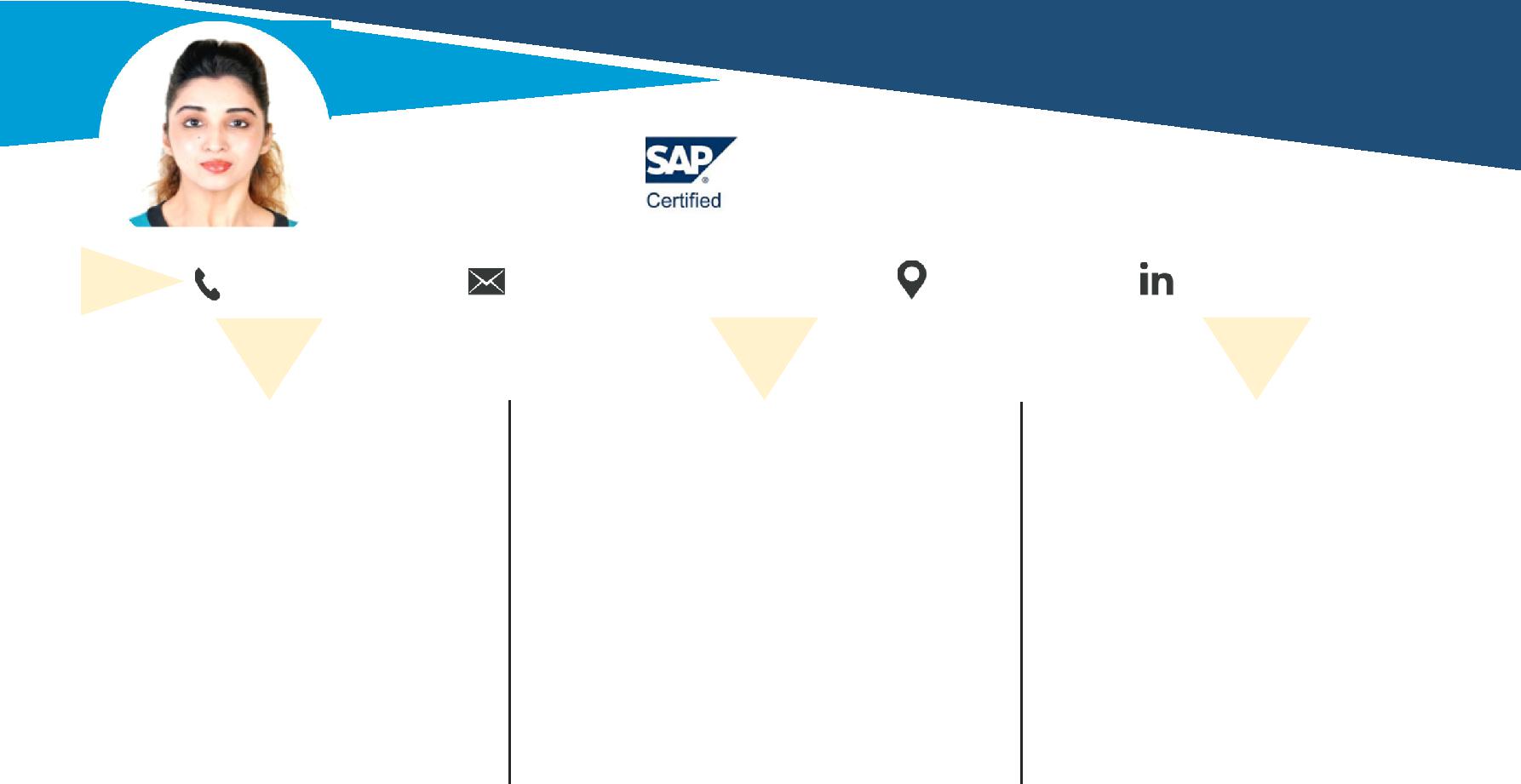 Conflict ManagementLeadership QualityAdaptabilityInterpersonal CommunicationPublic SpeakingTime ManagementTeamworkOffice/ HR Manager with over 8+ years of experience assisting with and fulfilling organization staffing needs and requirements.SAP Certified with PG Diploma in Strategic Human Resources ManagementAiming to use my dynamic communication and organization skills to achieve your HR initiatives.PG Diploma in Strategic Human Resources Management ‐ 2018CIQ UK Westford University Sharjah, UAESAP HCM Associate Certified with Distinction – 2014Lithan Genovate , Mumbai, India.B.Com ‐ 2009Mumbai University, India.S O F T W A R E S K I L L S	P R O F E S S I O N A LWPM: 90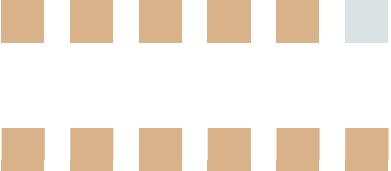 MS Office 2016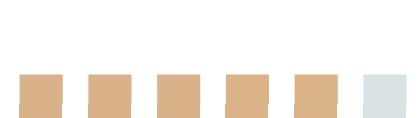 SAP ‐ ERP 6.0Tally 9.2. VersionIT Aakash Strategic ERPFar Vision ERP SW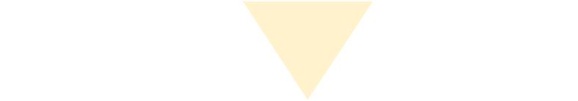 P E R S O N A L D E T A I L SDate of Birth: 6th October 1987Nationality  : IndianDriving license: UAE Valid till 2021UAE Visa Status: Employment VisaMarital Status: Unmarried.Hobbies:	Gym Enthusiast, Driving,Swimming & Traveling.Languages: English, Hindi, Marathi,Gujurati and Basic Arabic.HR Admin Officer & Personal AssistantBin Al Mulla Constructions‐ Dubai (San Marco General Trading)– Jan 2017 ‐ March 2019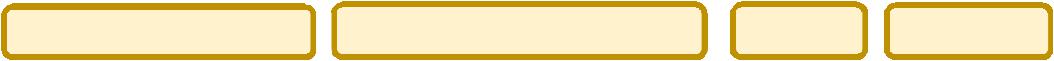 End‐to‐End Recruitment	Joining Formalities & Induction	Accounts	Attendance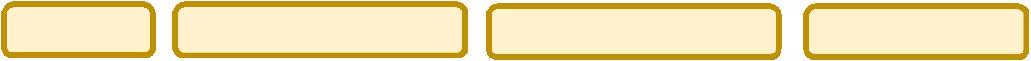 Grievance	Employee Relationship	Performance Appraisal	Exit Formalities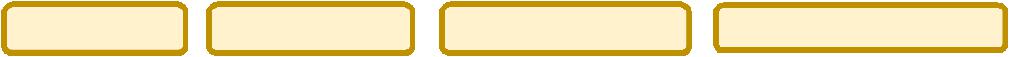 Job Evolution	Compensation	Employee Welfare	Business DevelopmentAccomplishments:Initiated revision of outdated employee handbook, HR policies and procedures.Created a company culture initiative, social events, employee satisfaction surveys which raised employee satisfaction rates by 25%Merged existing benefit plans into one corporate flexible benefit plan with annual savings while enhancing benefits to all employees & employer.Implement a Computerized & Hard copy filing system for human resources, organizing more than 300 past and current employee documents & Safe Keeping.Implemented a bi‐monthly meeting with all store heads to discuss goals, updates, and challenges, increasing productivity across all shops by 20%Reimagined business development strategy to include a 20% increase in sales force, resulting in increased profits.Sr. Hr Administrative & Business DeveloperPrecision Global Services‐ India ‐ Nov. 2009 – Aug 2016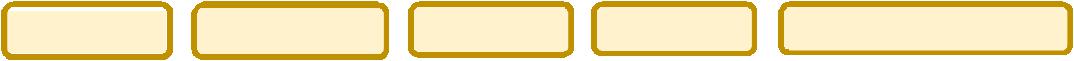 Recruitment	Staff Induction	MIS Report	Attendance	Employee Relationship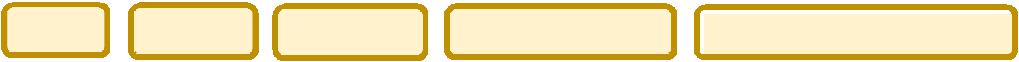 Payroll	Benefits	Petty Cash	Admin Assistance	Housekeeping Supervision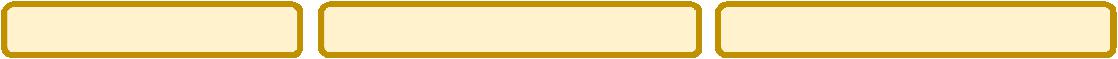 Stationary Management	Business Research and Analysis	Client Satisfaction & EngagementAccomplishments:Increased productivity by 60% by implementing computerized inventory systems.Maintained 86% satisfaction rating as a customer care representative.Exceeded retail sales goals by an average of 17% every quarter in 2017.VrushaliVrushaliVrushali-388367@2freemail.com .VrushaliVrushaliVrushali-388367@2freemail.com .S T R E N G T HP R O F I L EE D U C A T I O N